  ПРЕДСЕДАТЕЛЬ 
    НАЦИОНАЛЬНОГО СОВЕТА ПО
    ЮРИДИЧЕСКОЙ ПОМОЩИ, 
    ГАРАНТИРУЕМОЙ ГОСУДАРСТВОМ                          Виктор ЗАХАРИЯ
  
    СЕКРЕТАРЬ                                                                         Андрей БЭТРЫНАК

    № 15. Кишинэу, 24 сентября 2012 г.Утверждено 
Национальным советом по юридической помощи,
гарантируемой государством
Решение № 15 от 24 сентября 2012 г. ПОЛОЖЕНИЕ
о деятельности административного аппарата Национального совета
по юридической помощи, гарантируемой государством 
I. Общие положения    1. Настоящее положение регулирует деятельность административного аппарата Национального совета по юридической помощи, гарантируемой государством (далее – Административный аппарат), структуру и формирование Административного аппарата, метод выбора Исполнительного директора Национального совета по юридической помощи, гарантируемой государством, и его компетенцию, отношения между Административным аппаратом и территориальными бюро Национального совета по юридической помощи, гарантируемой государством.
    2. Национальный совет по юридической помощи, гарантируемой государством (далее – Национальный совет), - коллегиальный орган со статусом юридического лица публичного права, созданный для управления процессом оказания юридической помощи, гарантируемой государством. Функционирование Национального совета обеспечено Административным аппаратом.     3. Управление в территории процессом предоставления юридической помощи, гарантируемой государством, осуществляется территориальными бюро Национального совета (далее – Территориальные бюро). Территориальные бюро являются юридическими лицами публичного права и функционируют в городах (муниципиях) местонахождения апелляционных палат.  II. Структура и формирование Административного аппарата    4. Административный аппарат состоит из исполнительного директора и других сотрудников: советники, консультанты и главный бухгалтер. Предельная численность персонала Административного аппарата утверждается Национальным советом.
    5. Сотрудники Административного аппарата Национального совета подчиняются исполнительному директору и обеспечивают секретариат Национального совета.
    6. Сотрудники Административного аппарата специализируются в областях деятельности и выполняют задачи, распределенные исполнительным директором в зависимости от объема работы каждого.
    7. Исполнительный директор назначается на должность Национальным советом на основе конкурсной занятости сроком на 5 лет.
    8. Порядок проведения конкурса для отбора кандидатов на должность исполнительного директора, организация этого конкурса, назначение и увольнение c должности исполнительного директора устанавливаются Национальным советом.
    9. Срок полномочий Исполнительного директора может быть продлен только один раз.
    10. Исполнительный директор осуществляет свою деятельность на основании договора, заключенного между кандидатом, выбранным на должность исполнительного директора и Национальным советом в лице председателя. Модель договора утверждается Национальным советом.
    11. Деятельность исполнительного директора прекращается по истечении срока полномочий по заявлению или в случае смерти.
    12. Исполнительный директор может быть отозван Национальным советом в случае:
    1) неисполнения или ненадлежащего исполнения своих обязанностей;
    2) обнаружения его недостаточной квалификации;
    3) систематических дисциплинарных нарушений.
    13. В отсутствие Исполнительного директора Национальный совет может назначить другое лицо, которое обеспечит исполнение его функций во время отсутствия.
    14. Наем персонала Административного аппарата производится на конкурсной основе, путем заключения индивидуального трудового договора.
    15. Порядок отбора кандидатов на должность в Административном аппарате и порядок проведения конкурса определяются исполнительным директором.
    16. Исполнительный директор заключает от имени Национального совета индивидуальные трудовые договора с отобранными кандидатами на должность в Административном аппарате.
    17. Наем персонала из состава Административного аппарата легализуется приказом исполнительного директора, который издается на основании индивидуального трудового договора, согласованного и подписанного сторонами.
    18. Заработная плата исполнительного директора и персонала из состава Административного аппарата осуществляется из средств, предназначенных для предоставления юридической помощи, гарантируемой государством.III. Компетенция и обязанности исполнительного директора    19. Исполнительный директор обеспечивает руководство и надлежащее функционирование Административного аппарата Национального совета.
    20. Исполнительный директор с авторизацией Национального совета представляет Национальный совет в отношениях с государственными органами и учреждениями, физическими лицами и юридическими лицами в стране и за рубежом, заключает договора, включительно о сотрудничестве с подобными учреждениями и за рубежом и заключает договора о вкладах доноров (утвержденные Национальным советом), управляет бюджетными ресурсами, выделенными для предоставления юридической помощи, гарантируемой государством.
    21. Исполнительный директор является ответственным за текущую деятельность Национального совета и координирует деятельность территориальных бюро путем применения в практике приоритетов и стратегии, принятых Национальным советом и осуществляет контроль над функционированием системы предоставления юридической помощи, гарантируемой государством.
    22. Исполнительный директор наделен компетенцией в осуществлении менеджмента в следующих областях:
    1) организация и менеджмент кадровых ресурсов в системе юридической помощи, гарантированной государством;
    2) менеджмент информации и коммуникации в рамках системы юридической помощи, гарантированной государством;
    3) стратегический менеджмент;
    4) менеджмент коммуникации и внешних связей;
    5) менеджмент финансовых ресурсов;
    6) административный менеджмент бюро (штаб-квартира) Национального совета и любых других местоположений его работы.
    23. Исполнительный директор обеспечивает осуществление решений Национального совета. С этой целью исполнительный директор будет следить за достижением  установленных показателей, оценит качество осуществляемой деятельности и примет соответствующие меры, представит Национальному совету описательные отчеты и информацию с интервалами, установленными Национальным советом, а также по необходимости.
    24. Исполнительный директор несет ответственность за менеджмент кадров: надзор, поддержку, мониторинг и оценку деятельности сотрудников Административного аппарата и территориальных бюро, в частности, в отношении:
    1) отбора, найма, обучения, оценки и мониторинга персонала Административного аппарата;
    2) подготовки должностных обязанностей сотрудников Административного аппарата;
    3) стимулирования, определения дисциплинарных наказаний и увольнения сотрудников Административного аппарата;
    4) менеджмент конфликтов между работниками, а также между работниками и третьими лицами;
    5) отбор, наем, обучение, поддержка, мониторинг и оценка координаторов и сотрудников территориальных бюро.
    25. Исполнительный директор несет ответственность за менеджмент информации и коммуникации Национального совета и территориальных бюро по: оценке, руководству, организации и хранению предложений, внутренней и внешней информации, включая публикации и интернет-страницу.
    26. Для достижения стратегического менеджмента исполнительный директор вносит вклад в:
    1) развитие политики системы юридической помощи, гарантируемой государством, и в стратегическое планирование с обязательством представления для утверждения Национальному совету;
    2) получение фондов путем определения источников финансирования и разработку заявок на финансирование;
    3) выявление возможностей для получения новых фондов и для начала новых проектов в рамках системы юридической помощи, гарантируемой государством, или содействия существующим проектам;
    4) выявление рисков, влияющих на имидж, финансовую безопасность и развития системы юридической помощи, гарантированной государством.
    27. В реализации менеджмента коммуникаций и внешних связей исполнительный директор несет ответственность за стратегию коммуникации и продвижения системы юридической помощи, гарантируемой государством, ее миссию и успехи, может быть делегирован Национальным советом представлять его интересы на встречах, конференциях, подготавливает и представляет для утверждения документы с изложением позиций Национального совета.
    28. Исполнительный директор вносит вклад в поддержку и развитие ключевых факторов обеспечения деятельности Национального совета и системы юридической помощи, гарантируемой государством, в целом таких, как: органы государственной власти, партнеры по развитию, средства массовой информации, посольства, другие отечественные и зарубежные неправительственные организации, международные организации.
    29. В контексте управления финансовыми ресурсами исполнительный директор несет ответственность за эффективное управление бюджетными и внебюджетными фондами, выделенные для предоставления юридической помощи, гарантированной государством.
    30. Для достижения поставленных задач исполнительный директор исполняет следующие основные обязанности:
    1) обеспечивает деятельность Национального совета и осуществляет контроль за функционированием системы юридической помощи, гарантируемой государством;
    2) оценивает качество юридической помощи, гарантируемой государством, предоставленной уполномоченными лицами, в порядке, установленном Законом о юридической помощи, гарантируемой государством;
    3) управляет бюджетными средствами, выделенными для предоставления юридической помощи, гарантируемой государством;
    4) оценивает затраты, планирует расходы для предоставления юридической помощи,  гарантируемой государством, и представляет их Национальному совету для утверждения;
    5) составляет годовой отчет о деятельности в системе предоставления юридической помощи, гарантируемой государством, и представляет Национальному совету для утверждения;
    6) обеспечивает проведение конкурсного отбора координаторов территориальных бюро Национального совета и представляет результаты конкурса Национальному совету для утверждения;
    7) заключает от имени Национального совета индивидуальные трудовые договоры с кандидатами на должность координатора территориального бюро;
    8) обеспечивает проведение конкурсного отбора адвокатов для предоставления юридической помощи, гарантируемой государством, и представляет результаты данного конкурса Национальному совету для утверждения;
    9) обеспечивает оплату лиц, предоставляющих юридическую помощь, гарантируемую государством, в порядке, установленном Законом о юридической помощи, гарантируемой государством; 
    10) разрабатывает формы документов заявки и предоставления юридической помощи, гарантируемой государством, установленные Законом о юридической помощи, гарантируемой государством, и представляет для утверждения Национальному совету; 
    11) разрабатывает формы отчетов об использовании финансовых средств, выделяемых для оказания юридической помощи, гарантируемой государством, и представляет для утверждения Национальному совету;
    12) разрабатывает предложения по стандартам деятельности и профессиональному обучению адвокатов, параюристов, других категорий лиц, предоставляющих  юридическую помощь, гарантируемую государством;
    13) разрабатывает предложения о способе анализа критериев и условий  предоставления квалифицированной юридической помощи и представляет для утверждения Национальному совету;
    14) рассматривает жалобы, полученные от бенефициаров квалифицированной юридической помощи и от других заинтересованных учреждений, а также отказы на предоставление такой помощи, и периодически представляет Национальному совету отчеты об этих рассмотрениях;
    15) обобщает практику внедрения Закона о юридической помощи, гарантируемой государством, и разрабатывает рекомендации к ее равномерному применению;
    16) собирает у территориальных бюро статистические данные о необходимостях системы юридической помощи, гарантируемой государством, анализирует их и разрабатывает на их основе предложения для совершенствования системы юридической помощи, гарантируемой государством;
    17) разрабатывает положение о деятельности Административного аппарата и представляет Национальному совету для утверждения;
    18) обеспечивает медиатизацию деятельности Национального совета посредством публикации информации общественного интереса на веб-сайте Национального совета.
    31. Исполнительный директор может выполнять и другие функции в соответствии с Законом о юридической помощи, гарантируемой государством, и с другими нормативными актами, касающимися юридической помощи, гарантируемой государством, или делегированные решениями Национального совета.
    32. Исполнительный директор обязан участвовать в заседаниях, организуемых Национальным советом.
    33. Исполнительный директор созывает совместные заседания координаторов территориальных бюро в целях обеспечения равномерного применения соответствующих норм на территории всей страны. Участие координаторов и сотрудников территориальных бюро в заседаниях является обязательным.
    34. В целях реализации своих обязанностей исполнительный директор издает приказы, обязательные для сотрудников Административного аппарата, координаторов и персонала территориальных бюро, уполномоченных субъектов для предоставления юридической помощи, гарантированной государством.IV. Отношения Административного аппарата
с территориальными бюро Национального совета    35. Координаторы территориальных бюро представляют Административному аппарату описательные отчеты и информации с промежутками, установленными  законодательством о юридической помощи, гарантируемой государством, и решениями Национального совета.
    36. Координаторы территориальных бюро, периодически или по требованию, представляют Административному аппарату отчеты о функционировании системы предоставления юридической помощи, гарантируемой государством, в радиусе своей деятельности. Отчеты об использовании финансовых средств, выделяемых для предоставления юридической помощи, гарантируемой государством, в радиусе своей деятельности, представляются ежеквартально до 5 числа следующего месяца отчетного периода и годовой отчет о деятельности до 1 февраля по форме, установленной Национальным советом.
    37. Координаторы территориальных бюро представляют Административному аппарату предлагаемый годовой бюджет для предоставления юридической помощи,  гарантированной государством, в радиусе своей деятельности по истечению даты, установленной Национальным советом.
    38. Координаторы территориальных бюро составляют и обновляют список общественных адвокатов и список адвокатов, предоставляющих юридическую помощь,  гарантированную государством, по заявлению в радиусе своей деятельности, список параюристов, которые представляются Административному аппарату до 15 июня и 15 декабря ежегодно в целях обновления национального реестра лиц, оказывающих юридическую помощь, гарантированную государством. Также представляются списки и графики дежурных адвокатов за 3 дня до конца месяца на следующий месяц деятельности.
    39. Координаторы территориальных бюро могут испрашивать мнение Административного аппарата в разрешении конкретного конфликта между бюро и субъектом, уполномоченным предоставлять юридическую помощь, гарантированную государством, или между бюро и бенефициаром юридической помощи. В случае, когда решается назначение наказания лицу, уполномоченному предоставлять юридическую помощь, гарантированную государством, территориальное бюро назначает наказания, установленные Национальным советом.
    40. За неисполнение или ненадлежащее исполнение своих обязанностей, приказов, изданных исполнительным директором, координаторы территориальных бюро могут быть подвергнуты следующим дисциплинарным взысканиям:
    1) устное предупреждение;
    2) письменное предупреждение;
    3) выговор;
    4) строгий выговор;
    5) представление Национальному совету предложения об увольнении.HCNAJGS15/2012
Внутренний номер:  345340 
Varianta în limba de statКарточка документа
Республика Молдова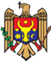 
Республика МолдоваНАЦИОНАЛЬНЫЙ СОВЕТ ПО ЮРИДИЧЕСКОЙ ПОМОЩИ, ГАРАНТИРУЕМЫМ ГОСУДАРСТВОМНАЦИОНАЛЬНЫЙ СОВЕТ ПО ЮРИДИЧЕСКОЙ ПОМОЩИ, ГАРАНТИРУЕМЫМ ГОСУДАРСТВОМРЕШЕНИЕ Nr. 15 
от  24.09.2012РЕШЕНИЕ Nr. 15 
от  24.09.2012об утверждении Положения о деятельности административного 
аппарата Национального совета по юридической помощи, 
гарантируемой государством об утверждении Положения о деятельности административного 
аппарата Национального совета по юридической помощи, 
гарантируемой государством Опубликован : 09.11.2012 в Monitorul Oficial Nr. 234-236     статья № : 1340Опубликован : 09.11.2012 в Monitorul Oficial Nr. 234-236     статья № : 1340